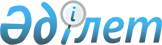 Об организации в 2011 году общественных работ в организациях Сандыктауского района
					
			Утративший силу
			
			
		
					Постановление акимата Сандыктауского района Акмолинской области от 28 декабря 2010 года № А-12/350. Зарегистрировано Управлением юстиции Сандыктауского района Акмолинской области 20 января 2011 года № 1-16-120. Утратило силу в связи с истечением срока применения - (письмо акимата Сандыктауского района Акмолинской области от 11 апреля 2013 года № 04-14/421)      Сноска. Утратило силу в связи с истечением срока применения - (письмо акимата Сандыктауского района Акмолинской области от 11.04.2013 № 14/421).

      В соответствии с подпунктом 13 пункта 1 статьи 31, статьей 37 Закона Республики Казахстан от 23 января 2001 года «О местном государственном управлении и самоуправлении в Республике Казахстан», статьей 20 Закона Республики Казахстан от 23 января 2001 года «О занятости населения», пунктами 7, 8 Правил организации и финансирования общественных работ, утвержденных Постановлением Правительства Республики Казахстан от 19 июня 2001 года № 836, акимат Сандыктауского района ПОСТАНОВЛЯЕТ:



      1. Организовать в 2011 году общественные работы в организациях Сандыктауского района.



      2. Утвердить прилагаемый перечень организаций, виды, объемы, конкретные условия общественных работ, размеры оплаты труда участников и источники их финансирования по Сандыктаускому району на 2011 год.



      3. Контроль за исполнением настоящего постановления возложить на заместителя акима района Казизову А.К.



      4. Настоящее постановление вступает в силу со дня государственной регистрации в Управлении юстиции Сандыктауского района Акмолинской области и вводится в действие со дня официального опубликования.      Аким Сандыктауского района                 К.Суюндиков      «СОГЛАСОВАНО»      Директор государственного

      учреждения «Государственный

      архив Сандыктауского района»

      управления архивов и документации

      Акмолинской области                        Г.Виноградова      Начальник государственного

      учреждения «Отдел по делам

      обороны Сандыктауского

      района Акмолинской области»                Н.Мельников      Начальник государственного

      учреждения «Отдел экономики

      и финансов Сандыктауского района»          Н.Мурашиди

УТВЕРЖДЕН

постановлением акимата

Сандыктауского района

от 28 декабря 2010 года

№ А-12/350 ПЕРЕЧЕНЬ

организаций, виды, объемы, конкретные условия

общественных работ, размеры оплаты труда участников

и источники их финансирования

по Сандыктаускому району на 2011 годпродолжение таблицы
					© 2012. РГП на ПХВ «Институт законодательства и правовой информации Республики Казахстан» Министерства юстиции Республики Казахстан
				№Наименование

организацийВиды общественных

работОбъем

общественных

работ12341.Государственное

учреждение «Аппарат

акима Балкашинского

сельского округа»

Сандыктауского районаУборка территорииПерепись населенияБлагоустройство

села40000

квадратных

метров2232 дворов26400

квадратных

метров2.Государственное

учреждение «Аппарат

акима Баракпайского

сельского округа»

Сандыктауского районаБлагоустройство

села3300

квадратных

метров3.Государственное учреждение «Аппарат акима Белгородского сельского округа» Сандыктауского районаУчастие в социальной помощиБлагоустройство села4 человека3300 квадратных метров4.Государственное учреждение «Аппарат акима Берликского сельского округа» Сандыктауского районаБлагоустройство села14850 квадратных метров5.Государственное учреждение «Аппарат акима Васильевского сельского округа» Сандыктауского районаОказание помощи в обработке документовБлагоустройство села1200 документов3300 квадратных метров6.Государственное учреждение «Аппарат акима Веселовского сельского округа Сандыктауского района»Благоустройство села3300 квадратных метров7.Государственное учреждение «Аппарат акима Жамбылского сельского округа» Сандыктауского районаУчастие в социальной помощиБлагоустройство села4 человека4950 квадратных метров8.Государственное учреждение «Аппарат акима Каменского сельского округа» Сандыктауского районаБлагоустройство селаУчастие в социальной помощи3300 квадратных метров4 человека9.Государственное учреждение «Аппарат акима Лесного сельского округа» Сандыктауского районаБлагоустройство села4950 квадратных метров10.Государственное учреждение «Аппарат акима Максимовского сельского округа» Сандыктауского районаБлагоустройство селаУчастие в социальной помощи6600 квадратных метров4 человека11.Государственное учреждение «Аппарат акима Новоникольского сельского округа» Сандыктауского районаБлагоустройство селаУчастие в социальной помощи4950 квадратных метров4 человека12.Государственное учреждение «Аппарат акима Сандыктауского сельского округа» Сандыктауского районаПерепись населенияБлагоустройство селаУчастие в социальной помощи700 дворов6600 квадратных метров4 человека13.Государственное учреждение «Аппарат акима села Хлебное» Сандыктауского районаБлагоустройство селаУчастие в социальной помощи3300 квадратных метров4 человека14.Государственное учреждение «Аппарат акима Широковского сельского округа» Сандыктауского районаБлагоустройство села3300 квадратных метров15.Государственное учреждение «Аппарат акима аула Мадениет» Сандыктауского районаБлагоустройство села3300 квадратных метров16.Государственное учреждение «Отдел занятости и социальных программ Сандыктауского района»Участие в социальной помощиОказание помощи в обработке документов6 человек1200 документов17.Государственное учреждение «Отдел предпринимательства Сандыктауского района»Оказание помощи в обработке документов300 документов18.Государственное учреждение «Государственный архив Сандыктауского района» управления архивов и документации Акмолинской областиОказание помощи в обработке документов1200 документов19.Государственное учреждение «Школа – сад» отдела образования Сандыктауского районаУборка территории480 квадратных метров20.Государственное учреждение «Отдел по делам обороны Сандыктауского района Акмолинской области»Оказание помощи в обработке документов1200 документовКонкретные условияРазмеры оплаты труда Источники финансирования567Трудовой договорТрудовой договорТрудовой договорНе менее минимальной

заработной платыНе менее минимальной заработной платыНе менее минимальной заработной платыБюджет районаБюджет районаБюджет районаТрудовой договорНе менее минимальной заработной платыБюджет районаТрудовой договорТрудовой договорНе менее минимальной заработной платыНе менее минимальной заработной платыБюджет районаБюджет районаТрудовой договорНе менее минимальной заработной платыБюджет районаТрудовой договорТрудовой договорНе менее минимальной заработной платыНе менее минимальной заработной платыБюджет районаБюджет районаТрудовой договорНе менее минимальной заработной платыБюджет районаТрудовой договорТрудовой договорНе менее минимальной заработной платыНе менее минимальной заработной платыБюджет районаБюджет районаТрудовой договорТрудовой договорНе менее минимальной заработной платыНе менее минимальной заработной платыБюджет районаБюджет районаТрудовой договорНе менее минимальной заработной платыБюджет районаТрудовой договорТрудовой договорНе менее минимальной заработной платыНе менее минимальной заработной платыБюджет районаБюджет районаТрудовой договорТрудовой договорНе менее минимальной заработной платыНе менее минимальной заработной платыБюджет районаБюджет районаТрудовой договорТрудовой договорТрудовой договорНе менее минимальной заработной платыНе менее минимальной заработной платыНе менее минимальной заработной платыБюджет районаБюджет районаБюджет районаТрудовой договорТрудовой договорНе менее минимальной заработной платыНе менее минимальной заработной платыБюджет районаБюджет районаТрудовой договорНе менее минимальной заработной платыБюджет районаТрудовой договорНе менее минимальной заработной платыБюджет районаТрудовой договорТрудовой договорНе менее минимальной заработной платыНе менее минимальной заработной платыБюджет районаБюджет районаТрудовой договорНе менее минимальной заработной платыБюджет районаТрудовой договорНе менее минимальной заработной платыБюджет районаТрудовой договорНе менее минимальной заработной платыБюджет районаТрудовой договорНе менее минимальной заработной платыБюджет района